                                                                                       УТВЕРЖДАЮ                                                                                         Председатель Комитета по                                                                                         физической  культуре и спорту                                                                                          ГО  г. Стерлитамак                                                                                                                                                                                                                                                                                                                                                                          ___________ Ю.А. Селивёрстов                                                                                           «_____»________ 2022  г.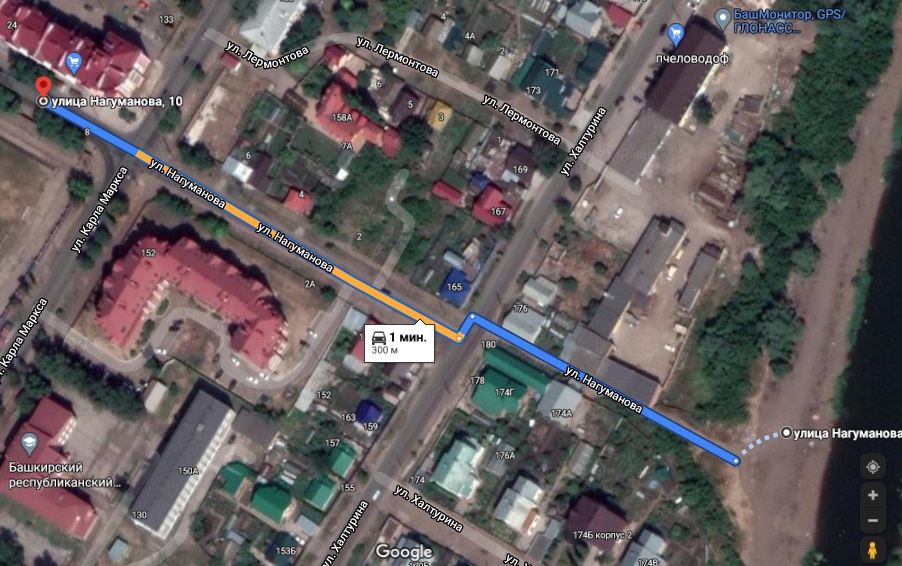 Положение
о Первенстве г.Стерлитамака среди учащихся по ловле рыбы
на поплавочную удочку.1.Цели и задачи:
Пропаганда рыболовного спорта;
Повышение спортивного мастерства учащихся;
Выявление сильнейших участников;
Пропаганда здорового образа жизни;
Формирование сборной города, для участия в республиканских соревнованиях по рыболовному спорту. 2. Соревнования проводятся по Правилам соревнований по рыболовному спорту в дисциплине «ловля поплавочной удочкой», утверждённым приказом Министерства по физической культуре и спорту России №572 от 28 июля 2020 года.

3. Время и место проведения:Соревнования проводятся 14 мая 2022 года, в один день, в один тур продолжительностью 3 часа.
Место проведения: район реки Ашкадар ост. Стадион «Спортакадемия».  53.62380057160678, 55.97589762691207
3.1. Характеристика водоёма: Река Ашкадар, в месте проведения соревнований: средняя глубина 1.5 метра, дно песчаное, присутствует слабое течение. Виды рыб при ловле на поплавочную удочку: плотва, окунь, уклейка, ёрш, лещ, густера, голавль.
4. Руководство проведением соревнований:
Подготовка и проведение соревнований осуществляется МКУ «Отдел образования городского округа г.Стерлитамак», МКУ «Комитет по физической культуре и спорту  ГО г. Стерлитамак РБ», Федерация рыболовного спорта Республики Башкортостан, рыболовный клуб «ПерекатРБ».
Непосредственное проведение первенства возлагается на Главную судейскую коллегию.
Главный судья – Терехов П.Н. – педагог МАУ ДО «СДЮТиЭ». (тел: 8-917-75-74-720)

5. Участники соревнований:
К участию в Первенстве допускаются юноши и девушки с 10 до 18 лет. Всем участникам необходимо иметь при себе заявку, которая подается в Главную судейскую коллегию при регистрации на месте проведения соревнований. Предварительная регистрация участников осуществляется на основании заявки в установленной форме, поданной в МАУ ДО «СДЮТиЭ» sdyut.sterlitamak@yandex.ru до 13 мая 2022 года.А так же в группах ВКhttps://vk.com/club130670769https://vk.com/clubperekatrb

6. Программа соревнований:
07:30-08:00 – прибытие и регистрация участников первенства.08:00-08:30 – жеребьёвка, семинар с судьями.08:30-08:40 - построение, открытие соревнований.09:30 - сигнал «Вход в сектор».09:40 - сигнал «Начало проверки прикормки и насадки».09:50 - сигнал «Начало прикармливания».10:00 - сигнал «Старт» (начало ловли).12:55 - сигнал «5 минут до финиша».13:00 - сигнал «Финиш» (окончание ловли).13:00-13:30 - взвешивание уловов.13:30-14:00 – подведение итогов.14:00-14:30 - награждение.15:00 семинар мастер класс для педагогов «Ловля рыбы на поплавочную удочку».Оргкомитет вправе изменить дату проведения и Регламент соревнований в силу непредвиденных, форс-мажорных обстоятельств, включая погодные условия.7. Условия соревнования и определение результатов:
Соревнования открытые, спортсмены соревнуются в личном зачете К участию в соревновании допускаются спортсмены г. Стерлитамака, а также все желающие независимо от пола и наличия 
в соревновании могут быть допущены команды и спортсмены - любители рыболовно-спортивных обществ, клубов и организаций других регионов России.
7.1. Минимальное количество участников – 15, максимальное количество участников – 30.  Расстояние между участниками соревнований 10 метров. Соревнования проводятся в один тур продолжительностью 3 часа. Разрешается ловля на одну поплавочную удочку, оснащенную одним крючком (разрешается иметь в запасе неограниченное количество удочек)7.2. Количество прикормки ограничивается в пределах 12 литров увлажненной прикормочной смеси (вместе с песком, гравием, глиной и т.п.). насадки - 1,5 литрами живой насадки, из которых не более 1 литра мотыля (мелкого и крупного общим количеством), в том числе крупного мотыля – не более 0,25 литра, и не более 0,5 литра земляных или навозных червей на один тур для одного спортсмена
7.3. В зачет идет любая рыба, пойманная и извлечённая из воды до сигнала "Финиш", кроме видов, вылов которых запрещен Правилами рыболовства для Волжско-Каспийского рыбохозяйственного бассейна от 18.11.2014 г. № 453. При нарушении данного положения судья имеет право не принять улов или его часть у спортсмена. Также судейская коллегия оставляет за собой право не принять рыбу сомнительного происхождения у любого спортсмена. Запрещается передача рыбы между спортсменами. Спорные вопросы разрешаются судейской коллегией.

8. Награждение.
Победители определяются по массе улова (1 место, 2 место, 3 место).
Победитель и призеры награждается кубками грамотами. Награждение предусмотрено и победителям в номинациях (самая большая рыба, самый юный участник, и.т.д.).8.1 Дополнительно могут устанавливаться призы спонсорами и другими организациями9. Соревнования проводятся согласно требований Регламента по организации и проведению официальных и спортивных мероприятий на территории Российской Федерации в условиях сохранение рисков распространения COVID-19, утвержденным Минспортом России и Роспотребнадзором от 31 июля 2020 года (с дополнениями и изменениями).

10. Ответственность.
Ответственность за жизнь и здоровье участников, соблюдение общественного порядка, мер противопожарной безопасности, санитарной гигиены возлагается на Главную судейскую коллегию и руководителей команд.ДАННОЕ ПОЛОЖЕНИЕ ЯВЛЯЕТСЯ ОФИЦИАЛЬНЫМВЫЗОВОМ НА СОРЕВНОВАНИЯОргкомитет.